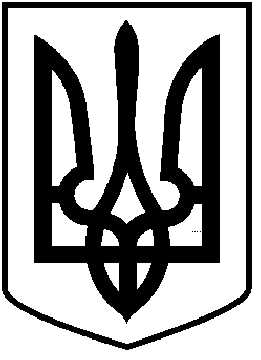 ЧОРТКІВСЬКА МІСЬКА РАДАСІМДЕСЯТ ДЕВ’ЯТА СЕСІЯ ВОСЬМОГО СКЛИКАННЯ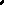 ПРОЄКТРІШЕННЯ___ листопада 2023 року м. Чортків											 № ___Про стан надання адміністративних послуг відділом «Центр надання адміністративних послуг» Чортківської міської радиЗаслухавши інформацію начальника відділу «Центр надання адміністративних послуг» Чортківської міської ради Артура ШИМКОВА щодо стану надання адміністративних послуг за 9 місяців поточного календарного року та розглянувши подані матеріали, керуючись ст. 26 Закону України «Про місцеве самоврядування в Україні», міська радаВИРІШИЛА:1.Інформацію начальника відділу «Центр надання адміністративних послуг» Чортківської міської ради Артура ШИМКОВА про стан надання адміністративних послуг за 9 місяців поточного календарного року прийняти до відома та визнати результати діяльності відділу такими, що відповідають найвищому рівню ефективності та прогресивності.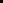 Міський голова 							Володимир ШМАТЬКО